          Civitas Academy Bulletin                       15/06/20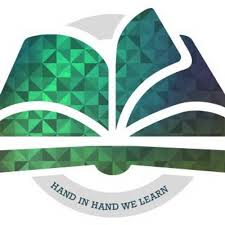 Update from Mr WiederThis morning we opened up to our second Y1 bubble- Red Group. Miss Sturt-Hammond and Mrs Grant will be the staff associated with this group. This will now run alongside our other Y1 group and our childcare provision. We will now be looking to increase our numbers attending to start on Monday 22nd June. The process of admission will be exactly the same as the previous two weeks. We will be admitting children in priority group one (children of key workers with no other childcare available, children with an EHCP whose individual risk assessment has indicated their needs are best currently met in school and vulnerable children) over priority group 2. Priority group two is staff children and at this stage Y1 pupils. If your child is eligible and would like to start on Monday 22nd June, then please add your child’s name to the relevant section on the Microsoft Forms survey attached with this email. This will need to be completed by 12pm on Wednesday 17th June. You will get confirmation about your child’s place (if sufficient spaces are available) on Friday 19th June. This letter will confirm details regarding start and finish times. It is essential that you arrive with your child during the window allocated as these have been put in place for social distancing.Re-opening Strategy Moving ForwardWe are considering opening beyond Y1 (subject to sufficient spaces being available after the Microsoft Forms survey this week) for the week beginning 29th June. As we have a limited capacity, we have two options available. The first option is to open partially to one year group and then reach maximum capacity with no capacity to admit more pupils before the end of term. The second option that we are considering is to try and offer two days for each child before the end of term where they will be in bubble with children from their year group. The two days in school would offer closure to their current year group, provide a chance to interact (socially distanced) with other children from their year group in their bubble of 10 with a member of the Civitas staff team. We would look to potentially start this with Y4 and then work downwards depending on the numbers of families interested in this option. In order to plan for this successfully, we would need to know numbers and then seek approval from the trustees of REAch2. In order to gauge whether or not this is a viable option, I am sending a second Microsoft Forms survey this week where you can indicate if you would like to take advantage of this option. In the event of us proceeding with this option, we would then use the information to plan groups and the dates for the rest of the academic year. Please note children in Rainbow, Green and Red groups would continue to attend as usual.Staffing UpdateAt the end of this month, Mrs Newman, our office administrator, will be moving to Green Park Village Academy. Green Park Village Academy is the newest member of the REAch2 family of schools and is opening for its first cohort of children in September. I would like to personally thank Mrs Newman, on behalf of the school community, for all of her efforts since the school first opened in September 2015.At the end of term, Miss Tuthill will be going on maternity leave. We all wish Miss Tuthill well and will look forward to hearing about the new arrival in due course.2019-20 Key Dates (All subject to change) Date and TimeEventFriday 10th July Reports OutFriday 17th JulyLast day of term for children